 Johnstown Common CouncilBusiness Meeting - Council Chambers, City HallMonday, April 19, 2021 @ 6:00 p.m.MINUTESThe proceedings of this meeting were taped for the benefit of the City Clerk; the minutes are not a verbatim record of the proceedings, therefore the minutes are not a word-for-word transcript.Due to Covid-19 this meeting was closed to the public but broadcast using Facebook Live. The public was able to view the meeting from the official City of Johnstown Facebook page: City of Johnstown, New YorkCALL MEETING TO ORDER / PLEDGE OF ALLEGIANCE – Vernon F. Jackson, MayorROLL CALL OF COUNCIL – Vernon F. Jackson, MayorIN ATTENDANCE:ABSENTDepartment Heads were excused from attending the meeting.PROCLAMATION / CITATION – N/APUBLIC HEARING – Amend Chapter 20; No Parking Any Time – South Perry StreetOpened at 6:01 p.m.Discussion: Mayor stated this would be for No Parking Any Time on South Perry Street. Pick up only. Praught and Spritzer both received concern from residents. Praught voiced questions she had; time frame, weekends, events, vendor parking, handicap parking. She sees a need for this Ordinance but wants issues addressed. Mayor stated this was the school district request and it would be for no parking all day long. Spritzer thinks the Ordinance is a good idea. The roadway is very narrow during sporting events with parking on both sides of the roadway. He worries about public safety for emergency vehicles. Mayor said perhaps parking can be relaxed during events. Mayor’s opinion is to go ahead with Ordinance and if it needs to be modified then that could be done in the future. Closed at 6:08 p.m.PUBLIC SPEAKERS – N/APRESENTATIONS – N/AAPPROVE MINUTES – March 15, 2021Motion to approve – Council Member PraughtSeconded – Council Member at Large TalaricoDiscussion: NoneAyes: 5 Noes: 0Absent: 0 Abstain: 0CLAIMS AND ACCOUNTS Motion to approve – Council Member IannottiSeconded – Council Member HaynerDiscussion: NoneAyes: 5Noes: 0Absent: 0 Abstain: 0CITY OFFICIALS’ REPORTS Reports are attached hereto and made part of the meeting minutes.Spritzer questioned the Assessor’s Report regarding Grievance Day being handled by phone appointment only. Mayor clarified that this is how it was handled last year and it worked out well. Praught asked why they are no longer getting reports from the Treasurer’s office. She thinks it would be nice if they received a report on city finances, should be getting monthly updates on processes, rebuttals, where we stand. Mayor will speak to Treasurer.Mayor addressed police report that they will be drafting a resolution to ban skateboards and bikes from city parks due to vandalism, especially in the band shell. Spritzer asked if vandalism was just at Main Street Park, Mayor stated that it’s happening everywhere. Praught said that Partners Park gets used a lot and the kids there seem to be very respectful. Spritzer asked if there were other options, perhaps in the future looking for grant funding for recreational equipment, skate jumps. LIAISONS’ REPORTS Craig Talarico, Gloversville Johnstown Joint Sewer BoardGenerated 49,630 kw of energy which was sold to National Grid for $3,378.19Generated:6.6 million gallons of wastewater15.7 million gallons of wash water2.6 million gallons of wheyHauled 1,727 tons of sludge to LandfillAccepted 2 million gallons of leachateApril 9th tour with Senator Tedisco, Assemblyman Smullen and representative from Elise Stefanik’s office.Bradley Hayner, Water BoardApproved a Utility Will Serve Letter for the Fulton Friendship Lodge.Approved the Tap Application for the Fulton Friendship HouseHayner went over itemized list of request for Bond: Phase II and III Repairs, Sedimentation Basin, Dam Repairs, Bypass & Falls Repairs, Route 30A water line, Vehicle purchases as needed, Turbidimeters, Leak Locator, and Chlorinator/vacuum regulatorAuthorized Clerk to pay bill from Goldberger & Kremer in the amount of $13,175.25 covering legal fees from 09/08/20 – 02/01/21 Hayner went over itemized list.Kathi Iannotti, Planning Board No ReportMayor, Assessor’s Office Tentative Roll has been completedRoll will be on file in the City Clerk’s office on May 1st Grievance Day is Tuesday, May 25th from 4-8. Phone appointment only.MAYORAL APPOINTMENTS – N/AORDINANCESDiscussion – The Clerk read a message from a citizen which was received online during the meeting regarding the parking on S. Perry Street. Individual questioned where else will they be able to park during games and events. Parking is near nonexistent now. Many can’t walk long distances. What about visiting people? Mayor stated they’ll have to meet with the school district to see how they’ll want to work this. Spritzer named off side streets that can accommodate parking. Praught and Spritzer would like to see a designated parking lot created. Hayner would like to see the parking restricted during school hours.RESOLUTIONSDISCUSSIONMayor Received communication from Lane Zugalla at ATEC with their rebuttle to the NYS Audit in regard to the City’s computer system and IT services. The Mayor read a portion of the letter which is on file and made a part of these Minutes.Praught asked if the City had responded to report from state, if we are going to, are we required to. The Mayor responded no to all. ANNOUNCEMENTSCurbside brush pickup will continue through April 23rd. Please rake leaves and yard debris on to the terrace and not in the street.City-wide Garage Sale – Friday, April 30th – Sunday, May 2ndSpring Clean-up – Thursday, May 6th & 7th 11am – 7pm and Saturday, May 8th 7-1 pm.Business Meeting Monday, May 17, 2021 @ 6:00 p.m.EXECUTIVE SESSION Council Member Hayner made a motion to enter in to executive session at 7:00 p.m. for the purpose of discussion of proposed, pending and current litigation.Seconded – Council Member IannottiDiscussion: NoneAyes: 5Noes: 0Absent: 0 Abstain: 0No action was taken during executive session.Council Member Hayner made a motion to come out of executive session at 7:26 p.m.Seconded – Council Member IannottiDiscussion - NoneAyes: 5Noes: 0Absent: 0 Abstain: 0MOTION TO ADJOURN at 7:28 p.m.Council Member SpritzerSeconded – Council Member HaynerAyes: 5Noes: 0Absent: 0 Abstain: 0Respectfully submitted,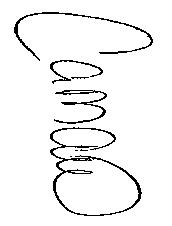 Carrie M. AllenCity Clerk  Vernon F. Jackson, MayorMichael C. Gifford, City TreasurerCraig Talarico, Council Member-at-Large Michael J. Poulin, City Attorney Bradley Hayner, Council Member Ward 1Carrie M. Allen, City ClerkKathi Iannotti, Council Member Ward 2 (via phone)Bruce Heberer, Fire ChiefAmy Praught, Council Member Ward 3David F. Gilbo, Chief of PoliceMax Spritzer, Council Member Ward 4Christopher J. Vose, City EngineerDiedrie M. Roemer, Director, Senior Citizens ProgramGeneral Fund A UnpaidAbstract  #  5159$300,715.99General Fund A PaidAbstract  #  04/2021A$ 1,374,887.58Sewer Fund G PaidAbstract  #  04/2021G$266,663.38Sewer Fund GUnpaidAbstract  # 833$102,074.23Community RenewalPaidAbstract  #04/2021CDR$1,000,000.00Voucher Fund VO PaidAbstract  #  04/2021VO$48,157.001, 2021Presented by Council Member Hayner to Amend Chapter 20, No Parking any time on East Side of roadway from intersection of First Avenue to intersection of Fourth Avenue. Seconded – Council Member IannottiDiscussion:Ayes: 5 Noes:  0 Absent: 0Abstain: 025, 2021Presented by Council Member Praught to advertise for a Public Hearing to amend Chapter 11; Licenses and Miscellaneous Business 
Regulations, Articles I & II.Seconded – Council Member IannottiDiscussion: The Clerk brought up that the Council still needs to clarify the fee for garage sales, Clerk would like fee eliminated. Praught was in favor of no fee as there is no expense to the City but still have them obtain a permit. Spritzer wanted clarification as to how much was sold last year. Clerk responded approximately $57.00Ayes: 5 Noes:  0 Absent: 0Abstain: 026, 2021Presented by Council Member Spritzer to advertise for a Public Hearing to amend Chapter 20; Streets Where Parking is Limited.Seconded – Council Member HaynerDiscussion: Mayor clarified this would make intersection on E. Clinton and FonClair a 4-way stop.Ayes: 5 Noes:  0 Absent: 0Abstain: 027, 2021Presented by Council Member at Large Talarico to advertise for a Public Hearing to amend Chapter 20; Handicap Persons’ Parking Zones.Seconded – Council Member IannottiDiscussion: Mayor stated this was for handicap parking in front of Knox,Ayes: 5 Noes:  0 Absent: 0Abstain: 028, 2021Presented by Council Member Hayner to advertise for Construction Services to replace certain infrastructures in the City of Johnstown.  Seconded – Council Member PraughtDiscussion: Engineer Vose stated this would be for one contractor to construct Miller Street Bridge and culverts on S. and North Chase Street. Ayes: 5 Noes:  0 Absent: 0Abstain: 029, 2021Presented by Council Member Praught to advertise 126 W. Fulton Street for bid.Seconded – Council Member HaynerDiscussion: Mayor clarified a minimum purchase price of $20,000. Vose stated the minimum bid offsets what the city paid for tipping fees. No asbestos on site. The City has not done any monitoring of the site, to the best of his knowledge there is nothing there. Spritzer asked if that would be the responsibility of the purchaser. Vose stated that the City is selling the property as is.Ayes: 5 Noes:  0 Absent: 0Abstain: 030, 2021Presented by Council Member Spritzer to advertise for 111 N. Perry Street for bid. Seconded – Council Member HaynerDiscussion: Engineer Vose stated there was an active DEC spill on site but has sense been closed but they are still monitoring the neighboring property. DEC gave consent to city selling but would need to be informed who purchases in case they need to access the surrounding properties.Ayes: 5 Noes:  0 Absent: 0Abstain: 031, 2021Presented by Council Member at Large Talarico to authorize NYS Dept. of Conservation access to 111 N. Market St. to investigate hazardous waste contamination at 115 N. Market St.Seconded – Council Member HaynerDiscussion: Praught asked if DEC will need to access property once its sold. Vose stated it may be possible. Not entirely sure what is in the ground. The city did what was required by DEC as far as testing was concerned. Ayes: 5 Noes:  0 Absent: 0Abstain: 032, 2021Presented by Council Member Hayner to rescind Resolution #67, 2020 to accept offer for 6 Spring St. Seconded – Council Member PraughtDiscussion: Ayes: 5 Noes:  0 Absent: 0Abstain: 033, 2021Presented by Council Member Praught to authorize Agreement with Eastern Medical Support to provide Substance Abuse Testing for 2021.Seconded – Council Member IannottiDiscussion:Ayes: 5 Noes:  0 Absent: 0Abstain: 034, 2021Presented by Council Member Spritzer to accept offer for N. Market Street; SBL #162.20-15-23.Seconded – Council Member IannottiDiscussion: Praught asked if this was just vacant land. Mayor confirmed.Ayes: 5 Noes:  0 Absent: 0Abstain: 035, 2021Presented by Council Member at Large Talarico to accept offer for N. Market Street; SBL #162.20-15-24.Seconded – Council Member PraughtDiscussion: Mayor stated that the properties being bid on are adjoining. Gets them back on the tax rolls.Ayes: 5 Noes:  0 Absent: 0Abstain: 0